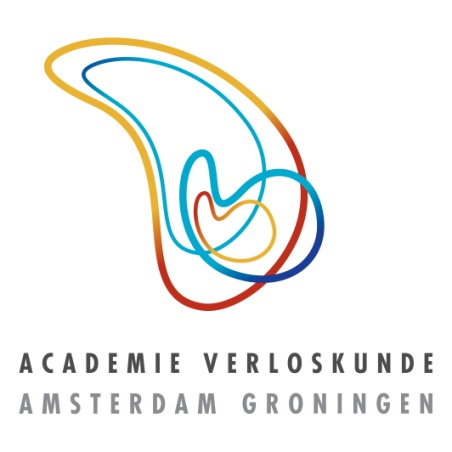 Algemeen declaratieformulier studentenNaam  : ………………………………………………..Datum:………………………………………………..Aantal bonnen:………………………………….. (BONNEN NUMMEREN)Het declaratieformulier(1), de factu(u)r(en)(2) en je bewijs van betaling (3) moeten als één PDF bestand, in genoemde volgorde (1,2,3),  gemaild worden door student VAA naar: ato.vaa@inholland.nl en student VAG naar: ato.vag@inholland.nl. Bij contante betaling: bewijs van contante betaling (kwitantie) vragen en een pintransactie toevoegen.Svp totaalbedrag zelf uitrekenenGegevens bankrekening waarnaar de vergoeding overgemaakt moet worden:IBAN:		…………………………Ten name van:	…………………………Woonplaats:	…………………………Akkoord medewerker Verloskunde Academie:Naam:			………………………………Paraaf:			………………………………Bon nummerKorte kostenomschrijvingBedragTotaal